ATIVIDADES DE CIÊNCIAS PARA A SEMANA DE  19 A 23 DE OUTUBRONOME COMPLETO:______________________________________________________________      A ÁGUA É MUITO IMPORTANTE PARA A SOBREVIVÊNCIA DO NOSSO PLANETA. DURANTE ESTA SEMANA VOCÊ DEVERÁ ASSISTIR OS LIKS ABAIXO PARA ENTENDER A IMPORTÂNCIA DA ÁGUA EM NOSSAS VIDAS E NO DIA A DIA, OS CUIDADOS QUE DEVEMOS TER COM O DESPERDÍCIO DA ÁGUA, OS ESTADOS EM QUE ÁGUA APARECE NA NATUREZA E NA COZINHA DA MAMÃE. SERÁ BEM LEGAL!!! DIVERTA-SE.https://www.youtube.com/watch?v=HQYbLX7ieYo  - A IMPORTÂNCIA DA ÁGUAhttps://www.youtube.com/watch?v=32g2y3ACGaE  - CUIDADOS PARA EVITAR O DESPERDÍCIOhttps://www.youtube.com/watch?v=3CBUXs7eOoc – ESTADOS FÍSICOS DA ÁGUA# AGORA QUE VOCÊ OUVIU MUITAS INFORMAÇÕES, VOCÊ FARÁ UM LINDO DESENHO SOBRE A ÁGUA (PODE SER NA NATUREZA, ONDE VOCÊ A UTILIZA, ALGUMA COISA QUE TE CHAMOU A ATENÇÃO NOS VÍDEOS ASSISTIDOS OU O QUE A SUA IMAGINAÇÃO CRIAR), PINTE E MANDE UMA FOTO PARA A PROFESSORA. Que os anjinhos te protejam!!! BeijosEscola Municipal de Educação Básica Augustinho Marcon.Catanduvas, outubro de 2020.Diretora: Tatiana Bittencourt Menegat. Assessora Técnica Pedagógica: Maristela Apª. Borella Baraúna.Assessora Técnica Administrativa: Margarete Petter Dutra.Professora: Leda Maria de AlmeidaAluno(a): 1º ano 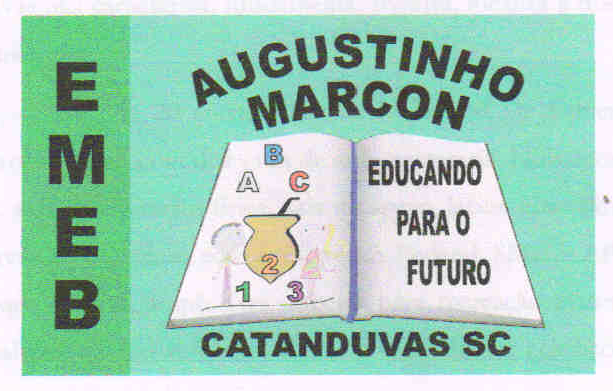 